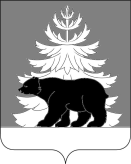 РОССИЙСКАЯ ФЕДЕРАЦИЯИРКУТСКАЯ ОБЛАСТЬАдминистрация Зиминского районного муниципального образованияП О С Т А Н О В Л Е Н И Еот  13.06.2017  г                                              г. Зима                                     № 820      Руководствуясь  ст. 179 Бюджетного кодекса РФ, постановлением администрации Зиминского районного муниципального образования от 17.11.2015 г. № 1056 «Об утверждении Положения о порядке принятия решений о разработке, формирования, утверждения, реализации и оценки эффективности муниципальных программ Зиминского районного муниципального образования», ст.ст.22,46 Устава Зиминского районного муниципального образования, администрация Зиминского районного муниципального образованияПОСТАНОВЛЯЕТ:1.Внести изменения в муниципальную программу Зиминского районного муниципального образования «Профилактика правонарушений в Зиминском районе на 2017-2020 годы», утвержденную постановлением администрации Зиминского районного муниципального образования  от 26.12.2016  г. № 1520 (далее – Программа):1.1. В разделе 6 «Перечень мероприятий муниципальной программы» подраздел 6 «Мероприятия, направленные на профилактику терроризма и экстремизма» изложить в новой редакции согласно приложению к настоящему постановлению.2. Управляющему делами администрации Зиминского районного муниципального образования Тютневой Т.Е. разместить настоящее постановление на официальном сайте администрации Зиминского районного муниципального образования www.rzima.ru в информационно-телекоммуникационной сети «Интернет».3. Контроль   исполнения настоящего постановления возложить на заместителя мэра по социальным вопросам Чемезова Ю.А.            Мэр  Зиминского районного             муниципального образования                                                             Н.В. НикитинаСписок рассылки:3 экз. - в дело1 экз. - заместителю  мэра по социальным вопросам Чемезову Ю.А.1 экз. - Финансовому управлению ЗРМО1 экз. - Управлению правовой, кадровой и организационной работы администрации ЗРМО1 экз. – Отделу по экономике, труду и охране труда, потребительскому рынку1экз. – участникам муниципальной программыисп. Е.В. Дюгаева 3-16-97Приложение к постановлению администрации Зиминского районного муниципального образования«_____»_______________г.О внесении изменений в муниципальную программу Зиминского районного муниципального образования  «Профилактика правонарушений в Зиминском районе на 2017-2020 годы»СОГЛАСОВАНО:Заместитель мэра по социальным вопросам                                     «_____» _____________ 2017 г.Управляющий делами«_____»_____________ 2017 г.           Ю.А. ЧемезовТ.Е. ТютневаНачальник Управления правовой,кадровой и организационной работыадминистрации ЗРМО«_____»_____________ 2017 г.                                                               Начальник Финансового Управления Зиминскогорайонного муниципального образования«_____» _____________ 2017 г.    Начальник отдела по экономике, труду и охране труда, потребительскому рынку    «_____» _____________ 2017 г.    Е.В. СымановичО.В. ДудаА.А. Гудова6 Мероприятия, направленные на профилактику терроризма и экстремизма. Мероприятия, направленные на профилактику терроризма и экстремизма. Мероприятия, направленные на профилактику терроризма и экстремизма. Мероприятия, направленные на профилактику терроризма и экстремизма. Мероприятия, направленные на профилактику терроризма и экстремизма. Мероприятия, направленные на профилактику терроризма и экстремизма. Мероприятия, направленные на профилактику терроризма и экстремизма. Мероприятия, направленные на профилактику терроризма и экстремизма.6.1.Проведение семинаров для педагогических работников, родительской общественности по проблеме экстремистских проявлений среди школьниковПрофилактика экстремизма, развитие навыков межкультурного и межнационального общения.Комитет по образованию администрации Зиминского района, МО МВД России «Зиминский».2017 -2020 гг.без финансирования6.2.Проведение мониторинговых исследований по выявлению различных экстремистских проявлений в молодежной среде Своевременное выявление экстремальных проявлений в молодежной средеОтдел по ФКС и МП2017 -2020 гг.без финансирования6.3.Проведение мероприятий среди молодежи, направленных на предупреждение распространения террористических и экстремистских идей среди молодежи, на ее воспитание в духе межнациональной и межрелигиозной толерантностиФормирование  у молодежи терпимости к лицам иной национальности и вероисповедованияКомитет по образованию администрации Зиминского района, Комитет по культуре администрации Зиминского района; МО МВД России «Зиминский»; Отдел по ФКС и МП.2017 -2020 гг.без финансирования6.4.Организация  информирования граждан о действиях при угрозе возникновения террористических актов в местах массового пребывания людей, в.т.ч. на транспорте, а также организация профилактики экстремизмаФормирование  у молодежи терпимости к лицам иной национальности и вероисповедованияКомитет по образованию администрации Зиминского района, Комитет по культуре администрации Зиминского района; МО МВД России «Зиминский»; Главы МО. 2017 -2020 гг.без финансирования6.5.Освещение в СМИ результатов работы по противодействию терроризму и экстремизму, по профилактике экстремизма, пропаганде социально значимых ценностей и создания условий для мирных межнациональных и межрелигиозных  отношенийФормирование  у молодежи терпимости к лицам иной национальности и вероисповедованияОтдел по ФКС и МП; МО МВД России «Зиминский»; Комитет по образованию администрации Зиминского района. 2017 -2020 гг.без финансирования6.6. Осуществление мероприятий по антитеррористической защищенности образовательных организаций:Обеспечение антитеррористической защищенности несовершеннолетнихКомитет по образованию администрации Зиминского района;Администрация ЗРМО.2017 -2020 гг.82,0-82,0-6.6.1.Установка (ремонт) наружного ограждения МОУ Кимильтейская СОШ.Обеспечение антитеррористической защищенности несовершеннолетнихКомитет по образованию администрации Зиминского района;Администрация ЗРМО.2017 г.26,0-26,0-6.6.2.Установка (ремонт) наружного ограждения МОУ Батаминская СОШ.Обеспечение антитеррористической защищенности несовершеннолетнихКомитет по образованию администрации Зиминского района;Администрация ЗРМО.2018 г.36,0-36,0-6.6.3.Установка (ремонт) наружного ограждения МОУ Хазанская СОШ.Обеспечение антитеррористической защищенности несовершеннолетнихКомитет по образованию администрации Зиминского района;Администрация ЗРМО.2019 г.20,0-20,0-6.7. Оборудование общеобразовательных организаций Зиминского района средствами видеонаблюдения Обеспечение антитеррористической защищенности несовершеннолетнихКомитет по образованию администрации Зиминского района;Администрация ЗРМО.2017 г. 10,0 -10,0-